				Fachbereich 09 Kulturwissenschaften
						Institut für Philosophie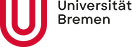 Bescheinigung des absolvierten PraktikumsmodulsDas Modul wurde erfolgreich absolviert: 9 CP
(Gesamtbestätigung und CP werden nur für vollständig absolvierte Module vergeben)Modulverantwortliche: Prof. Dr. Dagmar BorchersDatumUnterschrift						SiegelStudierende/rStudierende/rName, VornameMatrikelnummerProfilfachKomplementärfachPhilosophiePraktikumPraktikumInstitutionAnschriftZeitraum SemesterPraktikumsberichtPraktikumsberichtEingereicht amAnmerkungenModulverantwortliche 
Prof. Dr. Dagmar BorchersUnterschriftPflichtveranstaltung Praktikum und BerufsorientierungPflichtveranstaltung Praktikum und BerufsorientierungAbsolviert im SoSe 20…VAKAbsolviert im SoSe 20…SWS: 4 einmaligLehrende:Wiltrud Hoffmann, Büro für Praxis und Berufsorientierung; 
Prof. Dr. Dagmar BorchersUnterschrift